УТВЕРЖДЕНОПриказ Министра обороны Республики Беларусь 13.12.2010 № 1110ПОЛОЖЕНИЕ о нагрудном  знаке«За актыўны пошук»	1. Нагрудный знак «За актыўны пошук» (далее – нагрудный знак) является геральдическим символом отличия, предназначенным для награждения лиц, активно участвующих в работе по увековечению памяти погибших при защите Отечества и жертв войн.	2. Нагрудным знаком награждаются военнослужащие и гражданский персонал Вооруженных Сил, другие граждане Республики Беларусь, активно участвующие в проведении архивно-исследовательских и полевых поисковых работ с целью установления сведений о погибших и пропавших без вести в ходе войн, обнаружении ранее неизвестных, неучтенных воинских захоронений и мест нахождения непогребенных защитников Отечества и жертв войн.3. Награждение нагрудным знаком осуществляется на основании приказа Министра обороны Республики Беларусь по ходатайству помощника Министра обороны по идеологической работе в Вооруженных Силах – начальника главного управления идеологической работы Министерства обороны.4. Вручение нагрудного знака осуществляется Министром обороны Республики Беларусь, помощником Министра обороны по идеологической работе в Вооруженных Силах – начальником главного управления идеологической работы Министерства обороны, начальником управления по увековечению памяти защитников Отечества и жертв войн Вооруженных Сил и иными должностными лицами по поручению Министра обороны Республики Беларусь.5. Нагрудные знаки и удостоверения к ним вручаются в торжественной обстановке. 6. Нагрудный знак военнослужащими Вооруженных Сил носится в соответствии с установленными правилами ношения военной формы одежды и знаков различия по воинским званиям.7. Повторное награждение нагрудным знаком не проводится. Дубликаты нагрудного знака и удостоверения к нему взамен утраченных не выдаются. ИЗОБРАЖЕНИЕнагрудного знака«За актыўны пошук»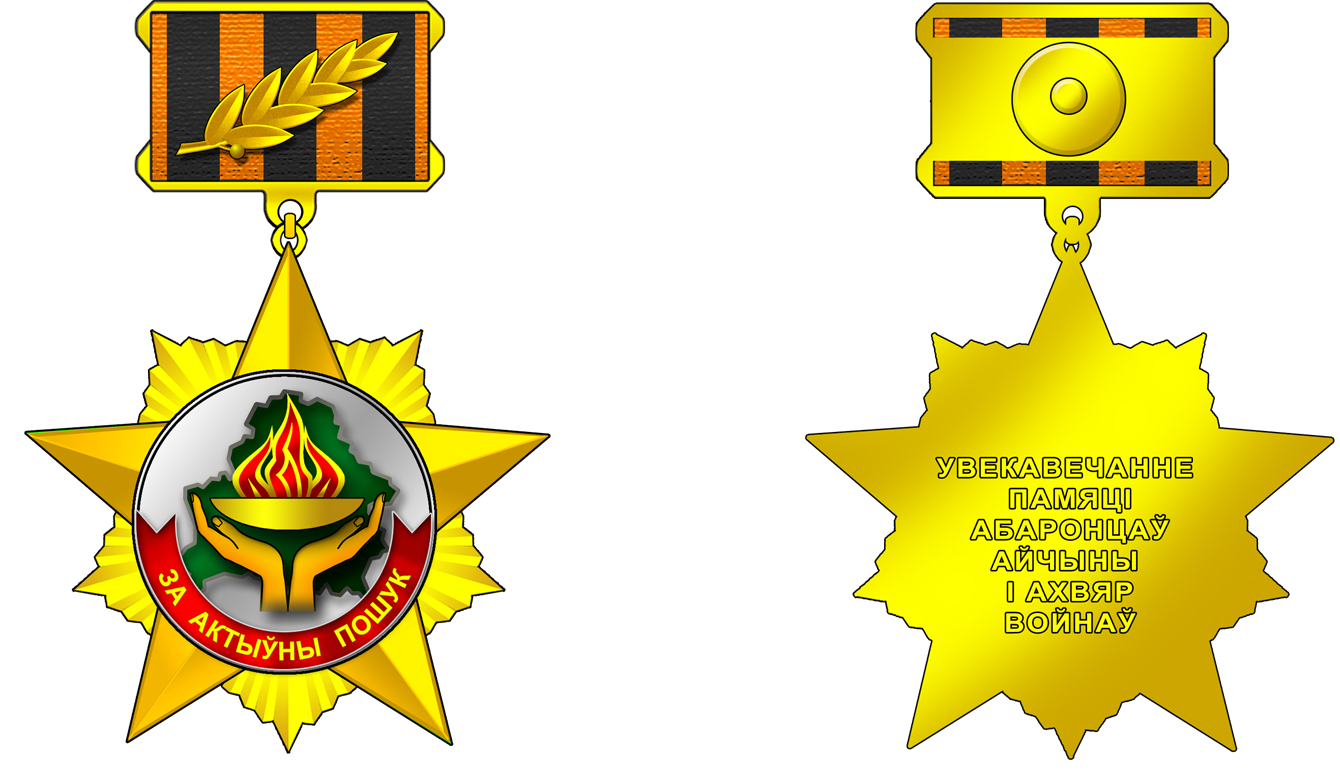 